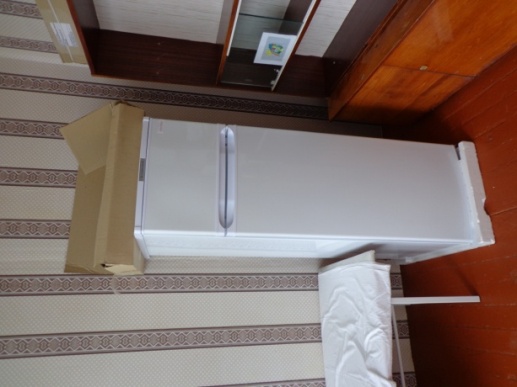 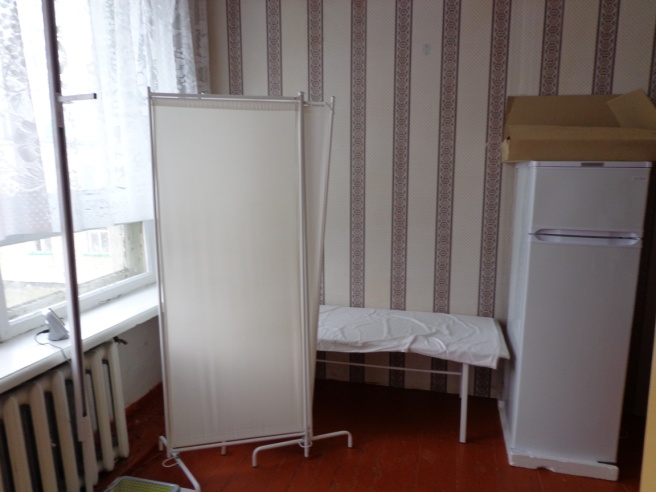       Холодильник  RF "Саратов"                                 Ширма медицинская трехсексионная (без колес)263/кшд-200/30/ Инв.110104081                                                              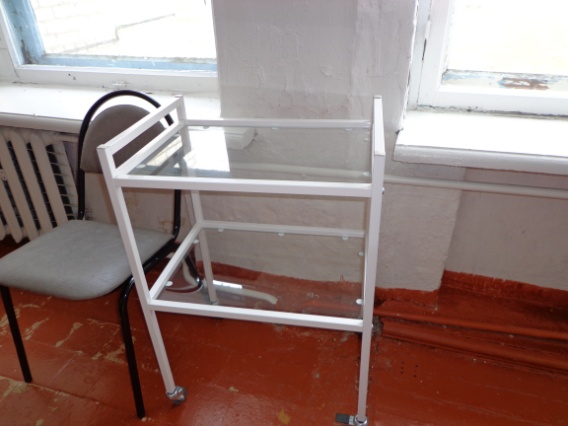 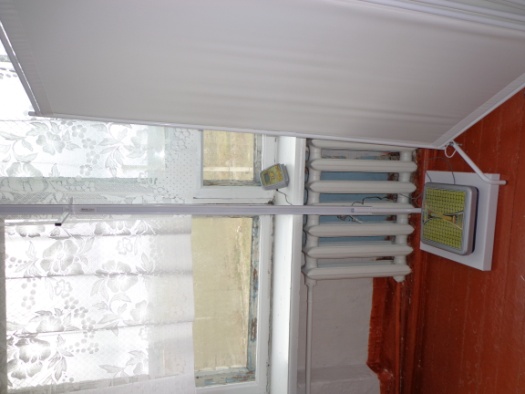 Столик процедурный передвижной                                    Весы электронные медицинские ВЭМ -150с двумя полками СПп-01--"МСК-501-01м"                             -"Масса-К"  инв. 110104079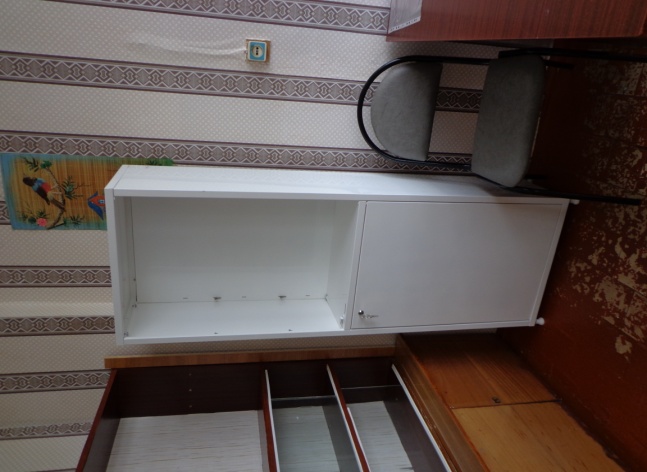 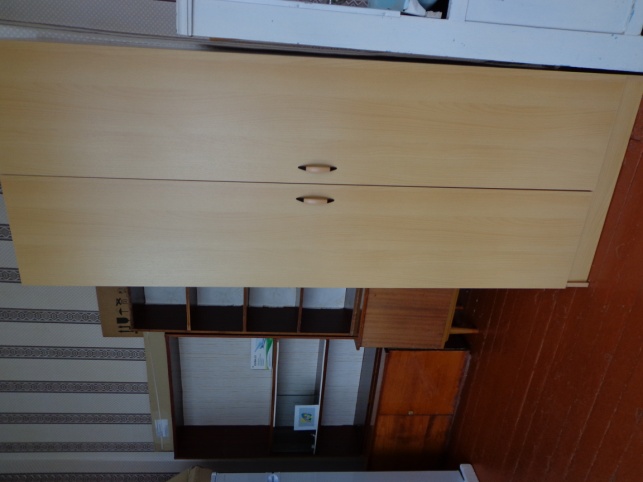            Шкаф аптечный (Стекло/металл)                    Шкаф для одежды двухстворчатый               инв.   110109029                                              комбинированный  инв. 110109032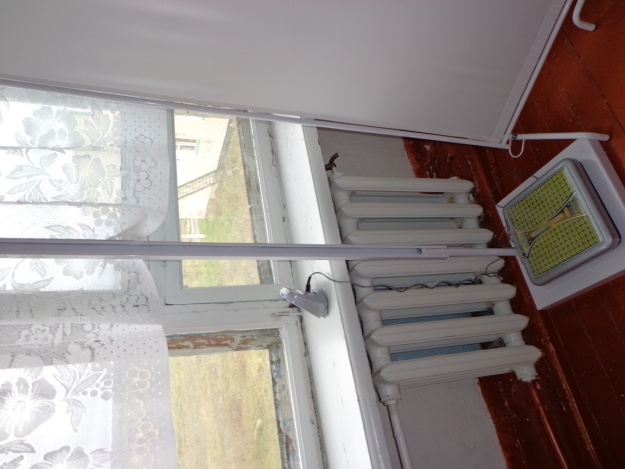 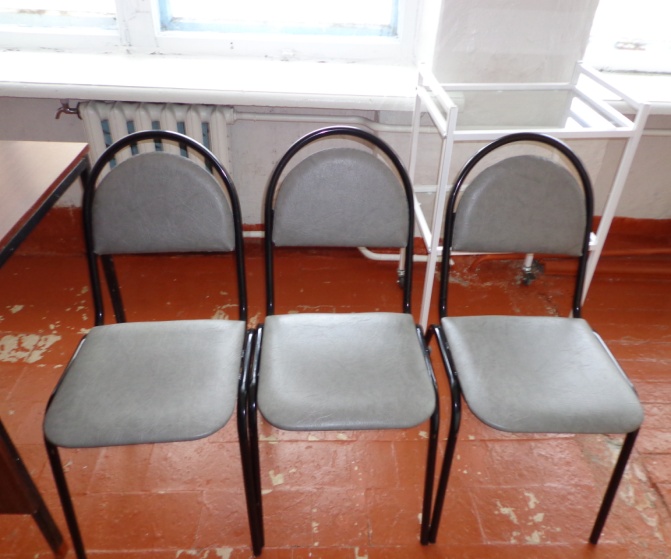       Ростомер РМ -1 "Диакомс"                               Стул "Форма"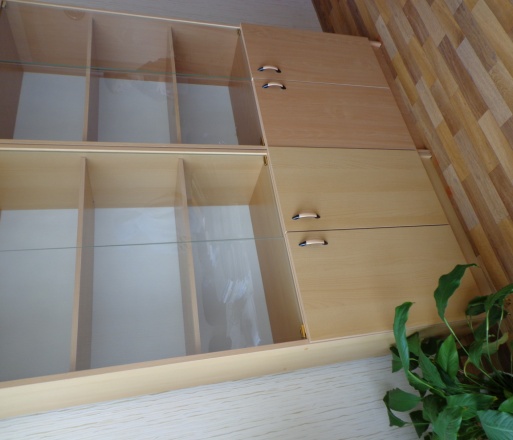 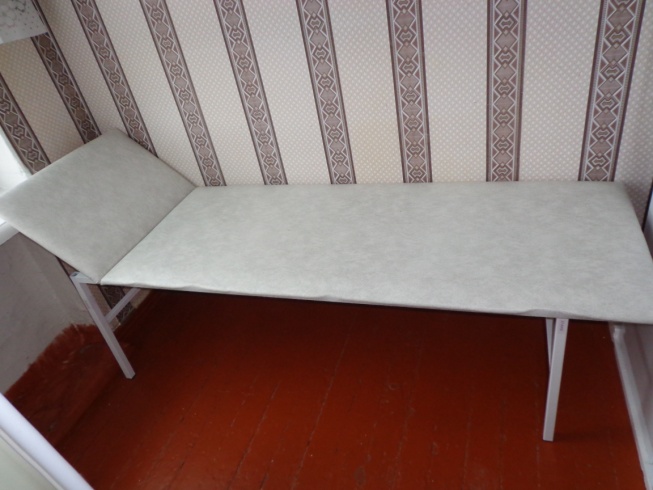     Шкаф  для документов со стеклом             Кушетка медицинская смотровая инв110109028.  2шт.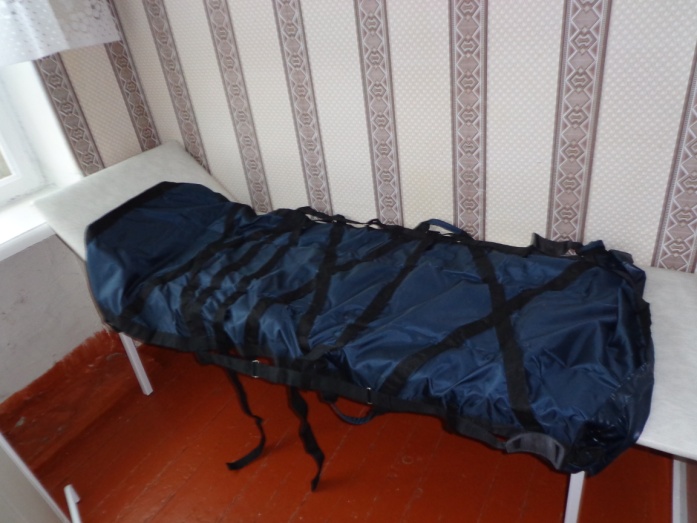 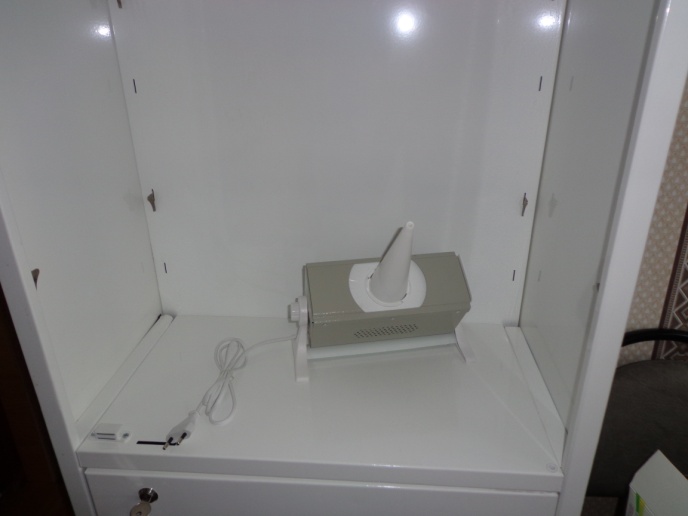     Носилки  бескаркасные облегченные                        Облучатель ОУФК-01 "Солнышко"инв.                                                                                                 110104084                                                                                                                   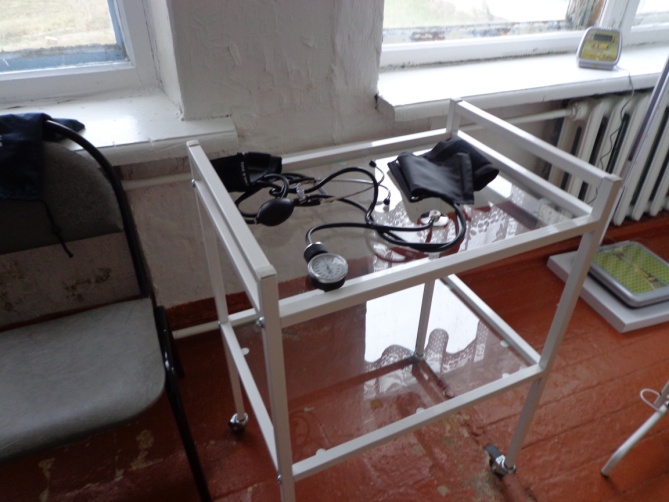 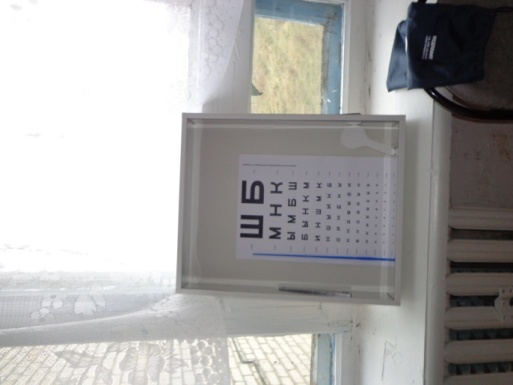   Тонометр CS 105 с двумя детскими манжетами             Аппарат "Ротта" в комплекте с табл.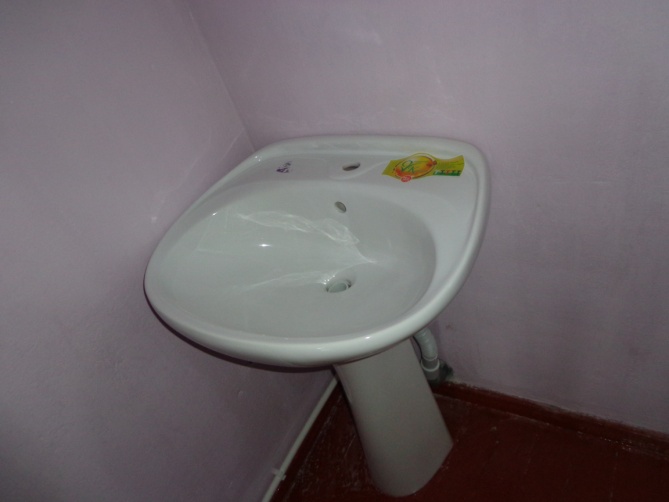 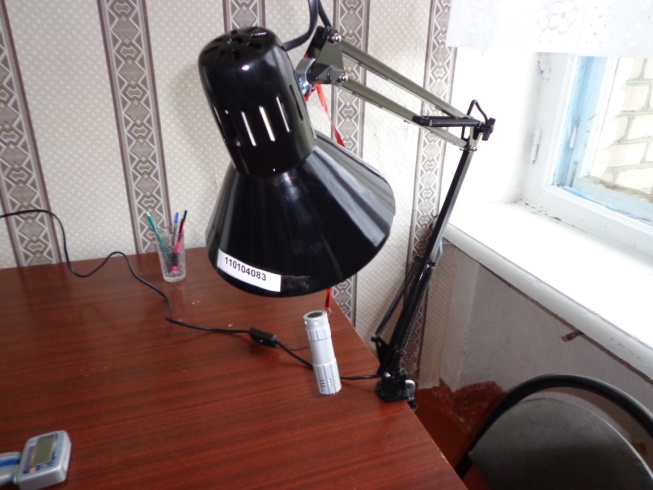 Умывальник инв. 110109030                               Лампа для ото-офтообследования  инв.110104083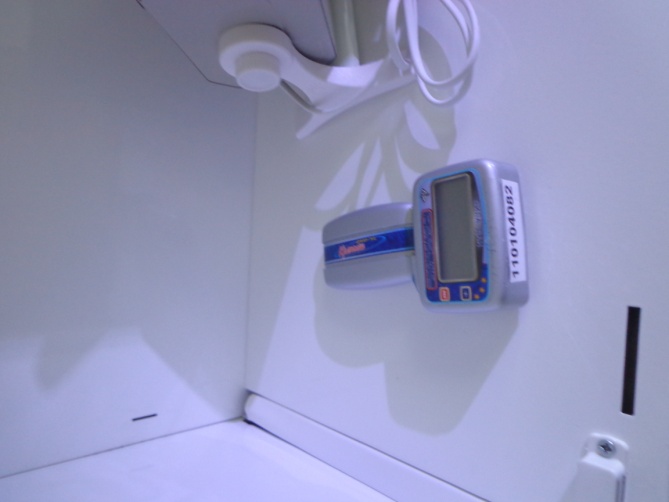 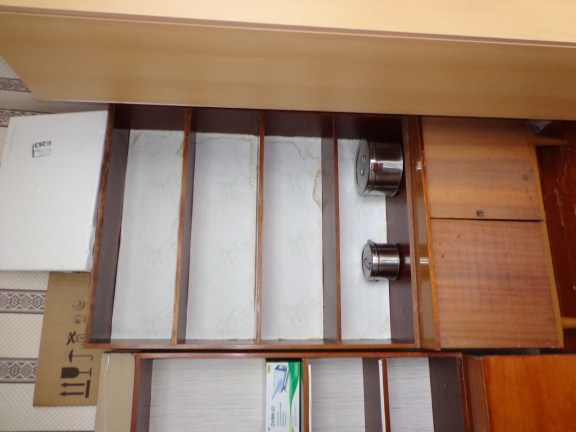  Динамометр медицинский ДМЭР-30-0,5               Коробка стерилизационная круглая с фильтром     Инв.110104082                                                      КФ -3                                                                                  Коробка стерилизационная круглая с фильтром                                                                                  КФ -9                                                                               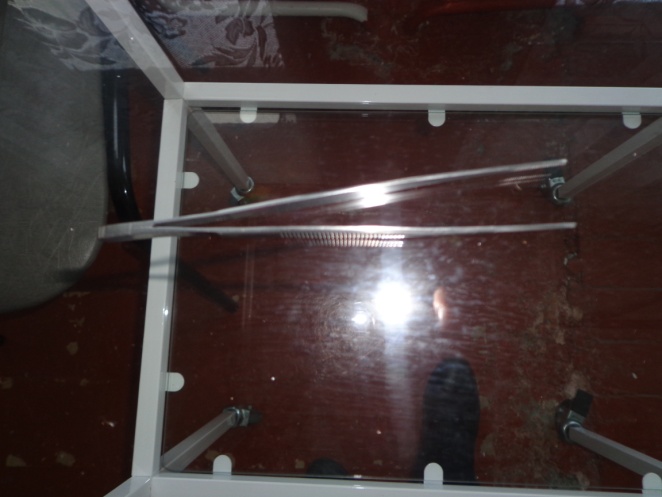 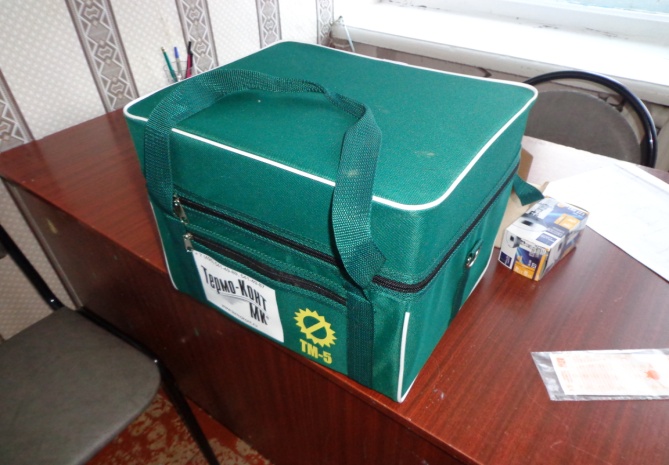   Пинцет анатомический ПА -150                                 Термоконтейнер ТМ -5 в сумке-чехле в                                                                                            комплекте     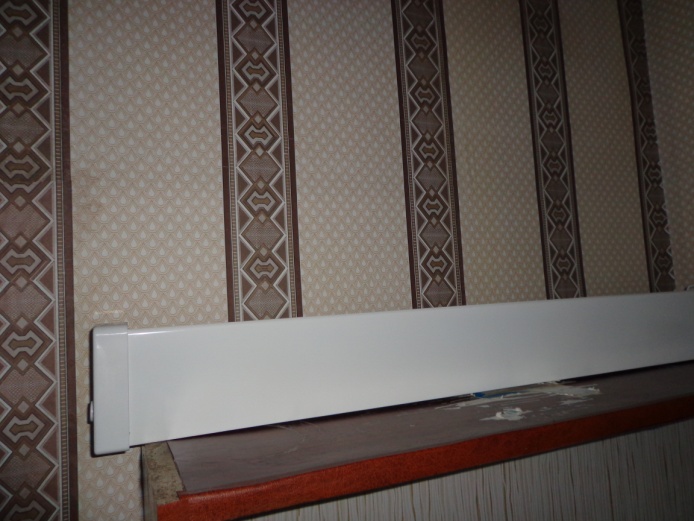       Облучатель  бактерицидный